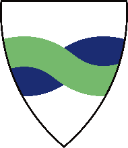 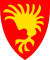 									Dato:Til: ENKELTVEDTAK OM SÆRSKILT SPRÅKOPPLÆRING AV MINORITETSSPRÅKLIGE ELEVER ETTER § 2-8 I OPPLÆRINGSLOVEN- INNVILGELSERådmannens vedtak:I henhold til delegert myndighet har rådmannen fattet følgende vedtak:1.	På grunnlag av sakens dokumenter anser rådmannen at <navn> har rett til særskilt språkopplæring.2.	På bakgrunn av rådmannens vedtak utarbeider skolen en egen opplæringsplan. 3.	Rektor har ansvar for at den særskilte språkopplæringen gis omfang, organisering og innhold i samsvar med de rammer som rådmannen har fastsatt.Vedtaket omfatter: (kryss av)den særskilte norskopplæringen, eller deler av denne, vil dette skoleåret bli organisert i en egen innføringsklasseRettslig grunnlag for vedtaket.Elevar i grunnskolen med anna morsmål enn norsk og samisk har etter opplæringsloven § 2-8 rett til særskilt norskopplæring til dei har tilstrekkeleg dugleik i norsk til å følgje den vanlege opplæringa i skolen. Særskilt norskopplæring er forsterka opplæring i norsk. Om nødvendig har slike elevar også rett til morsmålsopplæring, tospråkleg fagopplæring eller begge delar. Morsmålsopplæringa kan leggjast til annan skole enn den eleven til vanleg går ved. Når morsmålsopplæring og tospråkleg fagopplæring ikkje kan givast av eigna undervisningspersonale, skal kommunen så langt mogleg leggje til rette for anna opplæring tilpassa føresetnadene til elevane.Bakgrunn for saken:KONKRETISERING AV OPPLÆRINGSTILBUDET:Innhold (opplæringstilbud og opplæringsmål – forsvarlig opplæringstilbud, støttetiltak):Omfang og varighet (årstimer i 60 minutters enheter, evt. fordelt mellom fag/opplæringsområder):Organisering (i klassen/gruppe, liten gruppe, egen innføringsklasse, alternativ opplæringsarena):Kompetanse (personellressurser):Skolens begrunnelse for å gi dette opplæringstilbudet:Mål og innhold:Målet med særskilt norskopplæring, morsmålsopplæring og tospråklig fagopplæring for minoritetsspråklige elever er å styrke og utvikle deres språklige kunnskaper og ferdigheter slik at de kan delta i ordinær undervisning og å få et likeverdig skoletilbud.Enkeltvedtaket er fattet på bakgrunn av elevens behov for å kunne nå målene i Kunnskapsløftet, og det er tuftet på gjennomført kartlegging etter vedtatt plan og rapport etter kartleggingen. Skolen vil på bakgrunn av dette velge hvilken læreplan som skal følges og lage en individuelt tilpasset plan (ITP). den særskilte norskopplæringen skal følge tilpasset ordinær læreplan								den særskilte norskopplæringen skal følge læreplan i grunnleggende norsk for språklige minoriteter							Opplysninger om klagerett.Du/dere (heretter du) kan klage på dette vedtaket. Hvis du vil klage, er fristen tre uker fra du har mottatt vedtaket. Klagen må nevne hvilken endring du ønsker, og bør være skriftlig. Du bør også begrunne klagen. Du sender klagen til skolen ved rektor. Dersom skolen ikke er enig i klagen og ikke omgjør vedtaket, vil vi sende den til Fylkesmannen i Trøndelag. Du har, med noen unntak, rett til å se dokumentene i saken. Dersom du allerede har fått alle dokumentene i saken, skal skolen opplyse om det. Du kan la en advokat eller en annen fullmektig bistå og representere deg på alle trinn i saken. En annen fullmektig kan være en hvilken som helst myndig person eller en organisasjon som du er medlem av. Fullmektig som ikke er advokat må fremlegge skriftlig fullmakt.Fristen for å klage på et enkeltvedtak er bestemt i forvaltningsloven § 29. Regelverket for å se dokumenter i saken finner du i forvaltningsloven §§ 18 og 19. Forvaltningsloven § 12 sier at du kan bruke en fullmektig.Du har en løpende rett til å klage uavhengig av fristen på tre uker, dersom gjennomføringen av spesialundervisningen ikke er i tråd med dette enkeltvedtaket.Ta gjerne kontakt med skolen v/rektor dersom dere ønsker mer informasjon._______________________________________Underskrift rektor				SkoleSkoleSkoleAdresseAdresseAdressePostnummerStedNavnNavnNavnAdresseAdresseAdressePostnummerStedElevens navnElevens navnFødselsdatoFødselsdatoKlassetrinn  SkoleårSærskilt norskopplæringsum årstimerMorsmålsopplæring (forbehold om tilsetting av tospråklig lærer)timer/årTospråklig fagopplæring (forbehold om tilsetting av tospråklig lærer)sum årstimertimer/årSted og dato